GULBENES NOVADA PAŠVALDĪBAS DOMES LĒMUMSGulbenēPar nekustamā īpašuma Dzelzceļa iela 4D, Gulbenē, Gulbenes novadā,pircēja apstiprināšanuGulbenes novada pašvaldības dome 2023.gada 28.decembrī pieņēma lēmumu Nr. GND/2023/1260 “Par nekustamā īpašuma Dzelzceļa iela 4D, Gulbene, Gulbenes novads, atsavināšanu” (protokols Nr. 20; 51.p.), ar kuru nolēma nodot atsavināšanai Gulbenes novada pašvaldībai piederošo nekustamo īpašumu Dzelzceļa iela 4D, Gulbene, Gulbenes novads, kadastra numurs 5001 003 0066, kas sastāv no zemes vienības ar kadastra apzīmējumu 5001 003 0066 ar platību 939 kv.m. (turpmāk – Nekustamais īpašums), par brīvu cenu […], un uzdeva Gulbenes novada domes Īpašuma novērtēšanas un izsoļu komisijai organizēt nekustamā īpašuma novērtēšanu un nosacītās cenas noteikšanu un iesniegt to apstiprināšanai Gulbenes novada pašvaldības domes sēdē. Gulbenes novada pašvaldības dome 2024.gada 29.februārī pieņēma lēmumu Nr. GND/2024/79 “Par nekustamā īpašuma Dzelzceļa iela 4D, Gulbene, Gulbenes novads, nosacītās cenas apstiprināšanu” (protokols Nr. 6; 29.p.), ar kuru nolēma apstiprināt nekustamā īpašuma nosacīto cenu 2000 EUR (divi tūkstoši euro).Gulbenes novada pašvaldība 2024.gada 4.martā nosūtīja […], atsavināšanas paziņojumu Nr. GND/4.18/24/553. Gulbenes novada pašvaldība saņēma […], 2024.gada 12.marta iesniegumu (Gulbenes novada pašvaldībā saņemts 2024.gada 12.martā un reģistrēts ar Nr. GND/5.13.2/24/548-P), kurā ir izteikta piekrišana iegādāties nekustamo īpašumu par nosacīto cenu 2000 EUR (divi tūkstoši euro).Pirkuma maksa 2024.gada 12.martā ir samaksāta pilnā apmērā.Pašvaldību likuma 10.panta pirmās daļas 16.punkts nosaka, ka dome ir tiesīga izlemt ikvienu pašvaldības kompetences jautājumu; tikai domes kompetencē ir lemt par pašvaldības nekustamā īpašuma atsavināšanu un apgrūtināšanu, kā arī par nekustamā īpašuma iegūšanu, savukārt šā likuma 10.panta pirmās daļas 21.punkts nosaka, ka dome ir tiesīga izlemt ikvienu pašvaldības kompetences jautājumu; tikai domes kompetencē ir pieņemt lēmumus citos ārējos normatīvajos aktos paredzētajos gadījumos. Publiskas personas mantas atsavināšanas likuma 37.panta pirmās daļas 4.punkts nosaka, ka pārdot publiskas personas mantu par brīvu cenu var, ja nekustamo īpašumu iegūst šā likuma 4.panta ceturtajā daļā minētā persona. Šajā gadījumā pārdošanas cena ir vienāda ar nosacīto cenu (8.pants).Pamatojoties uz Pašvaldību likuma 10.panta pirmās daļas 16.punktu, un 10.panta pirmās daļas 21.punktu, Publiskas personas mantas atsavināšanas likuma 4.panta ceturtās daļas 3.punktu, 37.panta pirmās daļas 4.punktu, 41.panta pirmo daļu, 47.pantu, un Attīstības un tautsaimniecības komitejas ieteikumu, un Finanšu komitejas ieteikumu, atklāti balsojot: ar 14 balsīm "Par" (Ainārs Brezinskis, Aivars Circens, Anatolijs Savickis, Andis Caunītis, Atis Jencītis, Daumants Dreiškens, Guna Pūcīte, Guna Švika, Intars Liepiņš, Ivars Kupčs, Lāsma Gabdulļina, Mudīte Motivāne, Normunds Audzišs, Normunds Mazūrs), "Pret" – nav, "Atturas" – nav, "Nepiedalās" – nav, Gulbenes novada pašvaldības dome NOLEMJ:1. APSTIPRINĀT par Gulbenes novada pašvaldībai piederošā nekustamā īpašuma Dzelzceļa iela 4D, Gulbene, Gulbenes novads, kadastra numurs 5001 003 0066, kas sastāv no zemes vienības ar kadastra apzīmējumu 5001 003 0066 ar platību 939 kv.m., pircēju […] 2. Trīsdesmit dienu laikā pēc pircēja apstiprināšanas slēgt nekustamā īpašuma pirkuma līgumu ar […], par šā lēmuma 1.punktā minētā nekustamā īpašuma pārdošanu par nosacīto cenu 2000 EUR (divi tūkstoši euro).3. ORGANIZĒT lēmuma izpildi Gulbenes novada pašvaldības īpašuma novērtēšanas un izsoļu komisijai.Gulbenes novada pašvaldības domes priekšsēdētājs 					A.Caunītis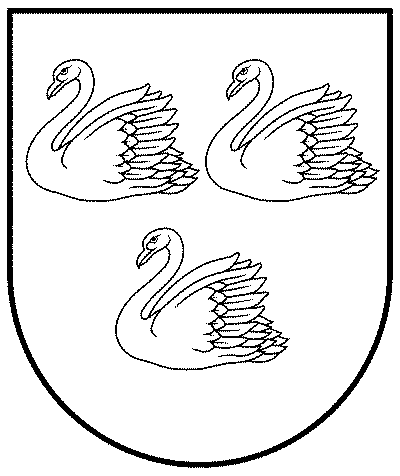 GULBENES NOVADA PAŠVALDĪBAReģ.Nr.90009116327Ābeļu iela 2, Gulbene, Gulbenes nov., LV-4401Tālrunis 64497710, mob.26595362, e-pasts: dome@gulbene.lv, www.gulbene.lv2024.gada 28.martā                                 Nr. GND/2024/135                                 (protokols Nr.8; 27.p.)